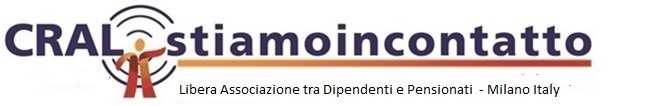 ASSOCIAZIONE STIAMOINCONTATTO DI UBI><BANCA AREA MILANO - LOMBARDIA Sede operativa Viale Monte Santo,2 – 20124 MilanoSezioni distaccate, Via Gabba, 1, Via Cavriana - MI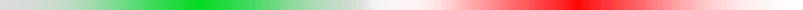 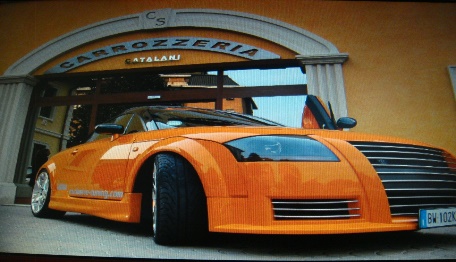 Milano, 18 febbraio 2021Cral-Stiamoincontatto – Presidente Bye Salvatore GentileCari Soci e dipendenti del gruppo Ubi Banca, vi presento una Convenzione con la Carrozzeria Catalani, sita a Cusano Milanino hinterland milanese a pochi passi da Bresso, Cormano a due chilometri circa da Milano, l’ottima società ripara macchine di tutte le marche con passione e professionalità. Inoltre fa parte del circuito assicurazioni convenzionate. AUTOCARROZZERIA CATALANIVia C. Sormani, 7/A – 20095 Cusano M. (MI)Tel. 02/66403414 Fax 02/87068043autocarrozzeriacatalani@gmail.comwww.carrozzeriacatalani.itCONVENZIONE SCONTO 20% PER I SOCI E DIPENDENTI /PENSIONATI AGREGATIDi cosa si occupano:Riparazioni Carrozzeria Auto  Meccanica  Tagliandi Multi Marca  Sostituzioni Vetri sconto 15%Leva bolli senza verniciaturaNoleggio a lungo termineNoleggio a breve termineGommista interno prezzi riservati ai soci Cral presentando la tessera del Cralquesta carrozzeria e convenziona con molte assicurazionitra cui Unipol Sai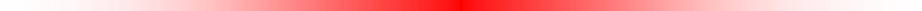 